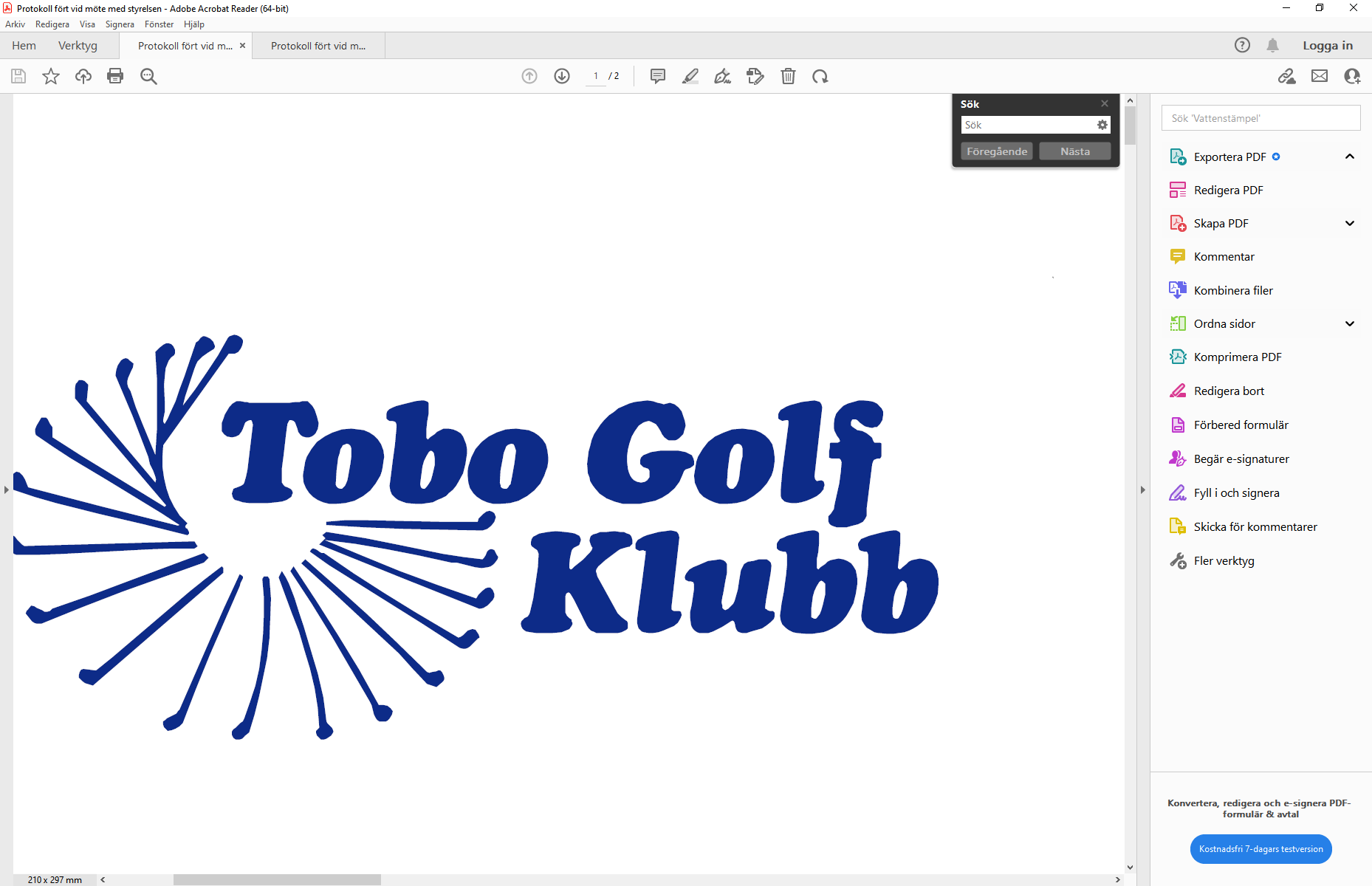 Bäste medlem!Tobo Golfklubb har påbörjat en satsning på vår gemensamma bana och anläggning.Vi har en ny femårig verksamhetsplan som innebär att vi ska jobba oss fram till en förstklassig bana och anläggning som kan locka många medlemmar och greenfeegäster, och ge oss inte bara bra stunder på golfbanan, utan också en ekonomisk trygghet.Men det innebär kostnader. Genom frivilliga och ideella krafter får vi redan idag mycket gjort på banan och anläggningen. Veteranerna och damerna gör sedan flera år tillbaka ett strålande ideellt jobb.Det vi nu vill göra att inventera medlemsboken på yrkeskunnigt folk, främst hantverkare och specialister.Tänk om vi kunde få en förteckning över medlemmar som är elektriker, murare, plåtslagare, rörmokare, webbproducenter, målare, snickare eller varför inte maskinrenoverare och datatekniker?Vi har saker som går sönder, installationer som behöver service eller kanske en rörkoppling som behöver tätas.Denna katalog är helt frivillig. Vi tänkte sortera medlemmar som självmant anmäler sig under olika rubriker, såsom exempelvis rörmokare eller elektriker.Många klubbar klarar att kapa kostnaderna genom att deras medlemmar går in någon timme och hjälper till gratis. Som en insats för klubben.Är du en hantverkare eller har ett yrke med kunskaper du tror Tobo kan behöva, skicka då ett mail till micael.glennfalk@bjorkbacken.se med ditt namn, telefonnummer och yrke.Vi kommer att bygga en katalog där vi sedan kan göra en förfrågan på en insats. Helt frivilligt, men ju fler vi är desto lättare att finna någon som har tid att lägga en timme eller två på en insats för klubben. På kostnadssidan betyder det enormt mycket för klubbens ekonomi. Tillsammans gör vi Tobo till en anläggning vi är stolta över!Med vänliga hälsningar/Styrelsen gm Micael G